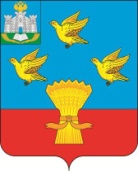 	РОССИЙСКАЯ ФЕДЕРАЦИЯОРЛОВСКАЯ ОБЛАСТЬЛИВЕНСКИЙ РАЙОННЫЙ СОВЕТ НАРОДНЫХ ДЕПУТАТОВРЕШЕНИЕ                                 № _____________                            Принято на 6 заседании  г. Ливны                                                                        Ливенского районного Совета                                                                                             						                                  народных депутатовО состоянии и развитии институтов гражданского общества в Ливенском районе Орловской области	Заслушав и обсудив доклад председателя Общественной палаты Ливенского района о состоянии и развитии институтов гражданского общества, руководствуясь статьей 25 Положения “Об Общественной палате Ливенского района Орловской области”, утвержденного решением Ливенского районного Совета народных депутатов от 30 сентября 2014 года № 35/390-РС, Ливенский районный Совет народных депутатов  р е ш и л:          1. Доклад председателя Общественной палаты Ливенского района Орловской области принять к сведению (прилагается).          2. Контроль за исполнением настоящего решения возложить на постоянную депутатскую комиссию по местному самоуправлению, депутатской деятельности, правовому регулированию, взаимодействию с правоохранительными органами и общественными объединениями (И.Н. Потапов).Председатель Совета 	                                                                 М.Н. Савенкова	